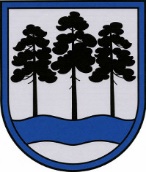 OGRES  NOVADA  PAŠVALDĪBAReģ.Nr.90000024455, Brīvības iela 33, Ogre, Ogres nov., LV-5001tālrunis 65071160, e-pasts: ogredome@ogresnovads.lv, www.ogresnovads.lv APSTIPRINĀTSar Ogres novada pašvaldības domes14.10.2021. sēdes lēmumu (protokols Nr.11; 25)IEKŠĒJIE NOTEIKUMI Ogrē2021.gada 14.oktobrī	Nr.68/2021Mājokļa ārējās vides pielāgošanas personām ar kustību traucējumiem vērtēšanas komisijas nolikumsIzdots saskaņā arlikuma “Par pašvaldībām”41.panta pirmās daļas 2.punktu Vispārīgie jautājumiMājokļa ārējās vides pielāgošanas personām ar kustību traucējumiem vērtēšanas komisija (turpmāk - Komisija) ir pastāvīga institūcija, kas saskaņā ar normatīvajiem aktiem un šo nolikumu veic darbības atbalsta mājokļa ārējās vides pielāgošanai personai ar kustību traucējumiem piešķiršanas izvērtēšanai.Nolikums nosaka Komisijas kompetenci, darba organizāciju un finansēšanas kārtību.Komisiju izveido Ogres novada pašvaldības (turpmāk – pašvaldība) dome (turpmāk – dome), tā savā darbībā ir pakļauta domei un tās darbu pārrauga Sociālo un veselības jautājumu komiteja.Komisija darbojas saskaņā ar Latvijas Republikas likumiem, Ministru kabineta noteikumiem, pašvaldības saistošajiem noteikumiem, Komisijas nolikumu un citiem normatīvajiem aktiem.Komisijas sastāvs un  kompetenceKomisiju izveido trīs cilvēku sastāvā: Komisijas priekšsēdētājs un divi Komisijas locekļi. Komisija no sava vidus ievēlē Komisijas sekretāru.Atzinumu vai viedokļu sniegšanai par Komisijas kompetencē esošajiem jautājumiem Komisija uz sēdi var uzaicināt arī ekspertus un speciālistus, kuri nav Komisijas locekļi. Uzaicinātajiem ekspertiem un speciālistiem Komisijas sēdē nav balsstiesību.Komisijai ir šādas tiesības:izskatīt fizisko personu iesniegumus, kas saistīti ar atbalsta mājokļa ārējās vides pielāgošanai personai ar kustību traucējumiem piešķiršanu;izvērtēt personas atbilstību atbalsta mājokļa ārējās vides pielāgošanai personai ar kustību traucējumiem piešķiršanai;izvērtēt vai vairāki iesniedzēji iesnieguši pieteikumu no vienas daudzdzīvokļu dzīvojamās mājas kāpņutelpas, kuras ir tiesīgas pretendēt uz finansējuma saņemšanu;pieprasīt personai papildus informāciju vai dokumentus;pēc nepieciešamības pieprasīt pašvaldības Būvvaldei sniegt atzinumu par mājokļa pielāgošanas iespējamību;pieņemt vienu no šādiem lēmumiem:	par atbalsta piešķiršanu, nosakot atbalsta summu (ņemot vērā tirgus izpētes rezultātus);par atteikumu piešķirt atbalstu, ja persona neatbilst pašvaldības saistošajos noteikumos par atbalstu mājokļa ārējās vides pielāgošanai personai ar kustību traucējumiem noteiktajām prasībām atbalsta saņemšanai, mājokļa pielāgošana nav iespējama vai, izvērtējot personas individuālās vajadzības, secināts, ka mājokļa ārējās vides pielāgošana personai nav nepieciešama;savas kompetences ietvaros pieprasīt un saņemt no valsts, pašvaldības institūcijām, juridiskajām un fiziskajām personām informāciju par mājokļa ārējās vides pielāgošanu;atsevišķos gadījumos atlikt iesnieguma izskatīšanu līdz papildu apstākļu noskaidrošanai, par to paziņojot iesniedzējam likumā noteiktajos termiņos un kārtībā;uzaicināt speciālistus, iesnieguma iesniedzējus piedalīties Komisijas sēdēs, ja izskatāmais jautājums ir specifisks, sarežģīts vai to uzklausīšanu prasa Administratīvā procesa likuma nosacījumi;citas tiesības pašvaldības saistošajos noteikumos par atbalstu mājokļa ārējās vides pielāgošanai personai ar kustību traucējumiem noteiktajos gadījumos.Komisijai ir šādi pienākumi:savlaicīgi, vispusīgi un objektīvi izskatīt tās kompetencē esošos jautājumus;nepieciešamības gadījumā izskaidrot iesniedzējam normatīvo aktu prasības, kas saistītas ar viņa iesniegumu;reģistrēt iesniedzēju atbalsta saņēmēju reģistrā pašvaldības saistošajos noteikumos par atbalstu mājokļa ārējās vides pielāgošanai personai ar kustību traucējumiem noteiktajos gadījumos;katru gadu līdz 1.novembrim iesniegt pašvaldības centrālās administrācijas Budžeta nodaļai pārskatu par attiecīgajā kalendārajā gadā piešķirto atbalstu apmēru un faktiski veiktajiem pasākumiem mājokļa ārējās vides pielāgošanai personai ar kustību traucējumiem. Komisijas darba organizācijaKomisijas darbs notiek Komisijas sēdēs.Komisijas sēdes sasauc Komisijas priekšsēdētājs, nosakot sēdes datumu un laiku pēc nepieciešamības, bet ne vēlāk kā viena mēneša laikā no pašvaldības saistošajos noteikumos par atbalstu mājokļa ārējās vides pielāgošanai personai ar kustību traucējumiem noteiktā kārtībā saņemta iesnieguma pašvaldībā. Komisijas lietvedību kārto un citus organizatoriskus jautājumus risina Komisijas sekretārs. Komisijas sekretārs ir Komisijas loceklis.Komisijai ir tiesības izskatīt lietas un pieņemt lēmumus, ja sēdē piedalās vairāk nekā puse no Komisijas locekļiem. Lēmumu projektus Komisija akceptē ar klātesošo Komisijas locekļu balsu vairākumu. Ja balsis sadalās vienādās daļās, izšķirošā ir Komisijas priekšsēdētāja balss.Balsošana ir atklāta un vārdiska.Komisijas sēdes tiek protokolētas. Komisijas sēdes protokolē Komisijas sekretārs. Sēžu protokolus paraksta Komisijas priekšsēdētājs un Komisijas sekretārs. Protokolu noformē Komisijas sekretārs pēc Komisijas sēdes piecu darba dienu laikā. Protokola kopijas nosūta katram Komisijas loceklim.Komisijas sēdes protokolā norāda: sēdes norises vietu, datumu, laiku, numuru, sēdē piedalījušos Komisijas locekļus, sēdes vadītāju un protokolētāju, sēdes darba kārtību, Komisijas pieņemtos lēmumus par katru sēdes darba kārtības jautājumu, Komisijas locekļu balsojumus.Komisijas sēžu protokola kopijas un izrakstus apliecina Komisijas priekšsēdētājs normatīvajos aktos noteiktajā kārtībā.Komisijas sekretārs nodrošina Komisijas sēžu protokola izrakstu nosūtīšanu Komisijas lēmumā minētajām personām.Komisijas locekļiem ir pienākums aktīvi piedalīties Komisijas darbā, izpildīt pienākumus atbilstoši šim nolikumam, pašvaldības saistošajiem noteikumiem par atbalstu mājokļa ārējās vides pielāgošanai personai ar kustību traucējumiem, un Komisijas priekšsēdētaja norādījumiem.Administratīvo aktu apstrīdēšanas kārtībaKomisijas izdotos administratīvos aktus vai faktisko rīcību, viena mēneša laika no tā spēkā stāšanās dienas var apstrīdēt Ogres novada pašvaldības domē, iesniedzot iesniegumu Ogres novada pašvaldības Apmeklētāju pieņemšanas centrā, Brīvības ielā 33, Ogrē, Ogres novadā.Ogres novada pašvaldības domes lēmumu var pārsūdzēt Administratīvā rajona tiesā likumā noteiktajā kārtībā.Noslēguma jautājumiKomisijas darbs notiek darba laikā un netiek finansēts.Komisijas lietvedībā esošie dokumenti tiek glabāti atbilstoši noteiktajai lietu nomenklatūrai.Domes priekšsēdētājs 	E.Helmanis